ИНСТРУКТИВНО-МЕТОДИЧЕСКОЕ ПИСЬМО О ПРЕПОДАВАНИИ УЧЕБНОГО ПРЕДМЕТА «ОСНОВЫ БЕЗОПАСНОСТИ ЖИЗНЕДЕЯТЕЛЬНОСТИ» В ОБРАЗОВАТЕЛЬНЫХ ОРГАНИЗАЦИЯХ РСО-АЛАНИЯВ 2023-2024 УЧЕБНОМ ГОДУМетодическое письмо составлено старшим преподавателем кафедры технологии обучения  и методики преподавания предметов СОРИПКРОМедоевым Ермаком Османовичемemedoev@inbox.ru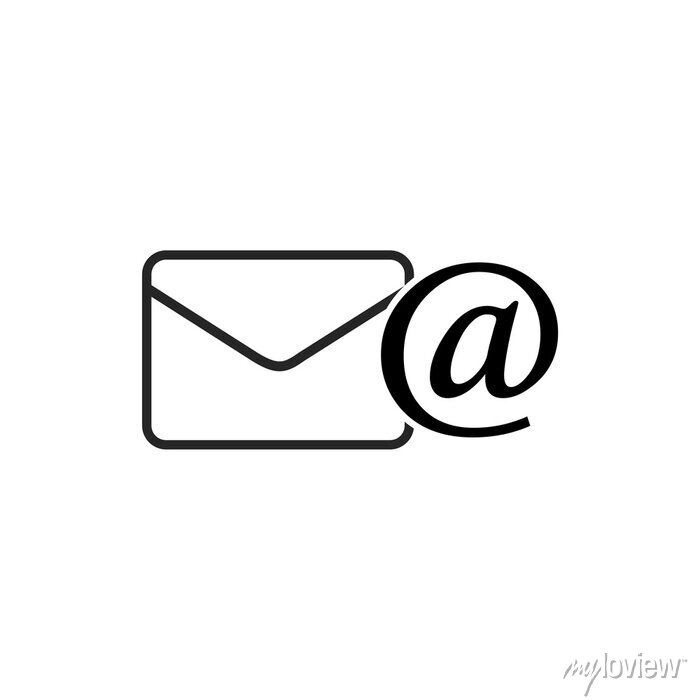 НОРМАТИВНО-ПРАВОВЫЕ ДОКУМЕНТЫ, РЕГЛАМЕНТИРУЮЩИЕ ПРЕПОДАВАНИЕ ПРЕДМЕТА «ОСНОВЫ БЕЗОПАСНОСТИ ЖИЗНЕДЕЯТЕЛЬНОСТИ»1. Конституция Российской Федерации.2. Федеральный закон от 29.12.2012 года № 273 (ред. от 08.06.2020)  «Об образовании в Российской Федерации» (с изм. и доп., вступ. в силу с 01.07.2020).3. Приказ Министерства образования и науки РФ от 17.12.2010 года № 1897 «Об утверждении федерального государственного образовательного стандарта среднего (полного) общего образования» ред. от 29.12.2014 № 1644, от 31.12.2015 № 1577.4. Приказ Министерства образования и науки РФ от 17.05.2012 года № 413 «Об утверждении государственного образовательного стандарта основного общего образования».5. Приказ Министерства просвещения РФ от 31.05.2021 № 287 «Об утверждении федерального государственного образовательного стандарта основного общего образования».6. Приказ Министерства просвещения России от 20 мая 2020 г. № 254 «Об утверждении федерального перечня учебников, допущенных к использованию при реализации имеющих государственную аккредитацию образовательных программ начального общего, основного общего, среднего общего образования организациями, осуществляющими образовательную деятельность».7. Методические рекомендации по реализации образовательных программ начального общего, основного общего, среднего общего образования, образовательных программ среднего профессионального образования и дополнительных общеобразовательных программ  с применением электронного обучения и дистанционных образовательных технологий (приложение к письму Министерства просвещения РФ от 19 марта 2020 года № ГД-39/04);8. Приказ Министерства просвещения Российской Федерации от 3 сентября 2019 г. № 465 «Об утверждении перечня средств обучения и воспитания, необходимых для реализации образовательных программ начального общего, основного общего и среднего общего образования,соответствующих современным условиям обучения, необходимого при оснащении общеобразовательных организаций в целях реализации мероприятий по содействию созданию в субъектах Российской Федерации (исходя из прогнозируемой потребности) новых мест в общеобразовательных организациях, критериев его формирования и требований к функциональному оснащению, а также норматива стоимости оснащения одного места обучающегося указанными средствами обучения и воспитания».9. Концепция преподавания учебного предмета «Основы безопасности жизнедеятельности» в образовательных организациях Российской Федерации, реализующих основные общеобразовательные программы.10. Приказ Минобороны РФ и Министерства образования и науки РФ от 24 февраля 2010 г. N 96/134 "Об утверждении Инструкции об организации обучения граждан Российской Федерации начальным знаниям в области обороны и их подготовки по основам военной службы в образовательных учреждениях среднего (полного) общего образования, образовательных учреждениях начального профессионального и среднего профессионального образования и учебных пунктах".МЕСТО ПРЕДМЕТА В УЧЕБНОМ ПЛАНЕ ОБРАЗОВАТЕЛЬНОГО УЧРЕЖДЕНИЯОбеспечение безопасности личности, общества и государства в условиях современного исторического процесса достигло уровня глобальной проблемы, став одной из актуальных для всего человечества. В связи с этим введение в нашей стране обучения ОБЖ (с 1991 года) является принципиальным достижением,  для отечественного образовательного сообщества.  Предмет ОБЖ включен в число обязательных для изучения в общеобразовательных учреждениях. Нестабильная обстановка в современном мире, проведение специальной военной операции на Украине, введение санкций американскими и западными глобалистами против Российской Федерации, это и многое другое подтолкнуло Правительство РФ, Министерство образования РФ ввести изучение курса «Основ начальной военной подготовки»   10 и 11 классах.Изучение учебного предмета «ОБЖ» обеспечивает формирование базового уровня культуры безопасности жизнедеятельности, способствует выработке умений распознавать угрозы, избегать опасности, нейтрализовать конфликтные ситуации, решать сложные вопросы социального характера, грамотно вести себя в чрезвычайных ситуациях. Все это содействует закреплению навыков, позволяющих обеспечивать защиту жизни и здоровья обучающегося, формированию необходимых для этого волевых и морально-нравственных качеств, предоставляет широкие возможности для эффективной социализации, необходимой для успешной адаптации к современной техно-социальной и информационной среде, способствует проведению превентивных мероприятий в сфере безопасности.Целью преподавания учебного предмета «Основы безопасности жизнедеятельности» в образовательных организациях Российской Федерации, реализующих основные общеобразовательные программы (далее – Концепция) является обеспечение условий качественного развития учебного предмета «Основы безопасности жизнедеятельности» (далее – ОБЖ), изменение его образовательного статуса в соответствии со степенью важности формируемых им компетенций в области безопасности личности, общества и государства, государственным заказом, потребностями населения и перспективными задачами развития российского общества.Задачи концепции:− изменение мотивации обучающихся к изучению учебного предмета «ОБЖ» как базового элемента системы формирования культуры безопасности жизнедеятельности;− формирование единообразного подхода к преподаванию предмета «ОБЖ»;− развитие содержания программ учебного предмета на всех уровнях общего образования (с учетом их преемственности) при тесной взаимосвязи урочной и внеурочной деятельности, дополнительного образования, на базе реальных потребностей по обеспечению безопасности жизнедеятельности и необходимости формирования практико-ориентированных компетенций;− совершенствование технологий и методик преподавания учебного предмета «ОБЖ» исходя из необходимости систематизированного и непрерывного овладения соответствующими компетенциями на всех уровнях общего образования с акцентом на прикладной характер учебного предмета;− разработка инструментария объективной оценки качества результатов освоения образовательной программы по учебному предмету «ОБЖ»;− повышение качества работы преподавателей-организаторов и преподавателей «ОБЖ», развитию кадрового потенциала в области преподавания «ОБЖ»;− разумное использование электронной образовательной среды учебного предмета «ОБЖ» (в том числе и его цифровой составляющей);− обновление учебных изданий по учебному предмету «ОБЖ» с учетом анализа современных проблем обеспечения безопасности личности, общества и государства и детального рассмотрения механизмов возникновения и развития рисков, угроз, опасностей и чрезвычайных ситуаций;− модернизация системы дополнительного профессионального образования преподавателей-организаторов и преподавателей «ОБЖ» в целях достижения ее много профильности и формирования компетенций, предусмотренных Профессиональным стандартом «Педагог»;− популяризация проблематики по основам безопасности жизнедеятельности.На изучение предмета на уровне основного и среднего общего образования отведен 1 час в неделю.Изучение учебного предмета обеспечивает формирование базового уровня культуры безопасности жизнедеятельности, способствует выработке ситуации, решать сложные вопросы социального характера, грамотно вести себя в чрезвычайных ситуациях. Все это содействует закреплению навыков, позволяющих обеспечивать защиту жизни и здоровья обучающегося, формированию необходимых для этого волевых и морально-нравственных качеств, предоставляет широкие возможности для эффективной социализации, необходимой для успешной адаптации к современной техно социальной и информационной среде, способствует проведению превентивных мероприятий в сфере безопасности.РАБОЧИЕ ПРОГРАММЫ ПО ПРЕДМЕТУ: РЕКОМЕНДАЦИИ ПО СОСТАВЛЕНИЮВ государственной информационной системе «Реестр примерных основных общеобразовательных программ»  размещены основные образовательные программы, на основе которых учитель ОБЖ может разработать свою рабочую программу (https://fgosreestr.ru/oop?sub=30).При составлении своей рабочей программы следует обратить внимание на следующие пункты:1. Федеральные государственные образовательные стандарты не дают указания на количество часов и на количество лет для изучения предмета.2. Рабочая программа по предмету составляется на весь период изучения ОБЖ на уровне основного и среднего общего образования.3. Содержание предмета носит модульный характер.4. Согласно требованиям федеральных государственных образовательных стандартов рабочая программа по предмету разрабатывается на уровень образования и должна содержать следующие разделы:− пояснительную записку, в которой конкретизируются общие цели основного общего образования с учетом специфики учебного предмета;− общую характеристику учебного предмета, курса;− описание места учебного предмета, курса в учебном плане;− личностные, метапредметные и предметные результаты освоения учебного предмета, курса;− содержание учебного предмета, курса;− тематическое планирование с определением основных видов учебной деятельности;− описание учебно-методического и материально-технического обеспечения образовательного процесса;− планируемые результаты изучения учебного предмета, курса.РЕКОМЕНДАЦИИ ПО ИСПОЛЬЗОВАНИЮ УМКНа основе примерных программ разработаны УМК по ОБЖ для реализации программ основного общего и среднего (полного) общего образования.Федеральный перечень учебников, допущенных к использованию в образовательной деятельности (приказ Министерства просвещения России от 20.05.2020 № 254 «Об утверждении федерального перечня учебников, допущенных к использованию при реализации имеющих государственную аккредитацию образовательных программ начального общего, основного общего, среднего общего образования») является действующим.В соответствии с приказом Министерства просвещения России от 23.12.2020 № 766 «О внесении изменений в федеральный перечень учебников, допущенных к использованию при реализации имеющих государственную аккредитацию образовательных программ начального общего, основного общего, среднего общего образования организациями, осуществляющими образовательную деятельность, утвержденный приказом Министерства просвещения Российской Федерации от 20.05.2020 № 254» добавлены новые линии УМК.Следует отметить, что на основании приказа Министерства образования и науки Российской Федерации № 38 от 26.01.2016 учреждения, осуществляющие образовательную деятельность по основным общеобразовательным программам, вправе в течение пяти лет использовать в образовательной деятельности учебники, приобретенные до вступления в силу выше указанного приказа и удаленные из федерального перечня на его основании.РЕКОМЕНДАЦИИ ПО ОРГАНИЗАЦИИ ВНЕУРОЧНОЙ ДЕЯТЕЛЬНОСТИПод внеурочной деятельностью в рамках реализации ФГОС следует понимать образовательную деятельность, осуществляемую в формах, отличных от классно-урочной, и направленную на достижение планируемых результатов освоения основных образовательных программ. Внеурочная деятельность является обязательным компонентом содержания основной образовательной программы основного общего и среднего общего образования.Особенностью внеурочной деятельности является то, что она направлена на достижение обучающимися личностных и метапредметных результатов. План внеурочной деятельности может включать курсы внеурочной деятельности, содержательно относящиеся к учебному предмету или группе предметов, но направленные на достижение не предметных, а личностных и мета предметных результатов. Эти результаты сформулированы в планируемых результатах программ междисциплинарных курсов.     Внеурочная деятельность чрезвычайно важна. Она призвана формировать заинтересованность учеников в предмете, повышать их мотивацию, помогать в получении дополнительных навыков и знаний.    Желательно, чтобы каждый учитель, работающий по ФГОС, вел свой внеурочный курс. Ученик может выбрать несколько интересных курсов из предлагаемых. Подобные курсы способствуют формированию ИКТ компетентностей в различных социально-бытовых сферах, а также предпрофессиональной деятельности.     Целесообразно, чтобы в школе каждое методическое объединение проводило свои предметные недели с различными мероприятиями, конкурсами и соревнованиями по предмету. Также желательно в период каникул проводить занятия по различным предметам, на которых дети разбирают задания повышенной сложности.РЕКОМЕНДАЦИИ ПО РАБОТЕ С ОДАРЕННЫМИ ДЕТЬМИ    Современная концепция образования нацелена на построение разветвленной системы поиска и поддержки талантливых детей, а также их сопровождения в течение всего периода становления личности. Необходимо создавать как специальную систему поддержи сформировавшихся талантливых школьников, так и общую среду для проявления и развития способностей каждого ребенка, стимулирования и выявления достижений одаренных ребят.     Главным компонентом одаренности является его собственная мотивация, которую необходимо поддерживать на протяжении всей работы, но нельзя нагружать ребенка слишком резко, иначе можно нанести ущерб общему развитию. Необходимо постепенно усложнять объем теоретического материала и задания практических занятий.    Можно организовать такие формы обучения, как:− индивидуальное обучение или обучение в малых группах;− работа по исследовательским и творческим проектам в режиме наставничества;− каникулярные сборы, лагеря, мастер-классы, мероприятия гражданско-патриотической направленности, фестивали, олимпиады.Работа с такими детьми должна вестись не только во внеурочной деятельности, но и на уроке. Необходимо давать им задания, помогающие развивать теоретические и практические навыки.Рекомендации учителю ОБЖ по работе с одаренными детьми:− предлагать ребенку параллельно посещать занятия по  дополнительном образовательным программам;− разрабатывать более сложные задания теоретической части и составлять более сложную полосу препятствия практической части для подготовки детей к выступлению на олимпиаде;− организовывать участие таких учащихся в дистанционных и очных конкурсах и олимпиадах различного уровня для поддержания и повышения уровня теоретических знаний по учебному предмету;− осуществлять подготовку детей к выступлению на соревнованиях  по военно-прикладным видам спорта.СИСТЕМА КАДРОВОГО ПОТЕНЦИАЛА  В ОБЛАСТИ БЕЗОПАСНОСТИ ЖИЗНЕДЕЯТЕЛЬНОСТИСистема кадрового потенциала в области безопасности жизнедеятельности должна обеспечивать:   - преемственность между основными образовательными программами общего, среднего профессионального, высшего образования и дополнительного профессионального образования;   - многопрофильную подготовку преподавателей-организаторов и преподавателей «ОБЖ» по дополнительным профессиональным программам, сочетающим современные дистанционные образовательные технологии, электронное обучение и практикоориентированные формы проведения занятий с использованием интерактивных тренажерных систем, позволяющих изучать и отрабатывать целесообразные действия при моделировании различных опасных ситуаций повседневной жизни;   - организацию дополнительного профессионального образования преподавателей-организаторов и преподавателей «ОБЖ» с использованием сетевых форм обучения на базе специализированных выпускающих кафедр педагогических вузов, а также на базе учебно-методических центров федеральных структур в области обеспечения безопасности (МЧС, МВД, МО и др.);   - организацию и проведение конкурсов «Лучший преподаватель-организатор ОБЖ», «Лучший кабинет «ОБЖ»;   - проведение форумов, конференций, организацию дискуссионных площадок в сети Интернет, формирование электронной базы справочных данных, учебно-методических разработок, банка перспективных программ, проектных работ на основе современных информационных технологий для оказания методической поддержки преподавателям, в том числе работающим на отдаленных территориях, в сельской местности и пр.;   - оценку качества работы преподавателей-организаторов и преподавателей «ОБЖ» в соответствии с требованиями профессионального стандарта «Педагог».ФОРМИРОВАНИЕ У ОБУЧАЮЩИХСЯ МОТИВАЦИИ К БЕЗОПАСНОЙ ЖИТЗНЕДЕЯТЕЛЬНОСТИДля формирования у обучающихся мотивации к безопасной жизнедеятельности целесообразно:   - обеспечить условия для индивидуализации обучения, профессиональной ориентации, выявления и поддержки обучающихся, проявивших заинтересованность и способности в области безопасности жизнедеятельности;   - создать возможности для участия обучающихся, в том числе с ограниченными возможностями здоровья, в работе патриотических, военно-патриотических и туристских клубов, экологических и волонтерских движений и т.п., публичной защиты результатов научно-исследовательских и творческих работ;   - создать в сети Интернет электронный ресурс для общеобразовательных организаций в части приемов и правил действий по обеспечению личной безопасности и безопасности окружающих, разработать и разместить в нем видеоматериалы по пропаганде правил безопасного поведения;   - организовать теле - и радиотрансляции в образовательных организациях по тематике безопасного поведения, оказания первой помощи и др.;   - оформить тематические «Уголок безопасности», «Уголок призывника», «Уголок первой помощи», «Уголок безопасности дорожного движения», «Схема безопасных маршрутов движения детей» и т.п., разместить в наиболее посещаемых местах общеобразовательных организаций легкосъемные материалы (пиктограммы, информационные знаки и др.) по правилам безопасного поведения;   - разработать механизмы формирования навыков безопасности жизнедеятельности через взаимодействие с семьей и родительским сообществом.Планируемым механизмом реализации Концепции преподавания ОБЖ является включение соответствующих задач в осуществляемые мероприятия целевых федеральных и региональных программ и программ развития отдельных образовательных организаций, финансируемых за счет средств федерального, региональных и муниципальных бюджетов.Необходимо добиться понимания того, что классическое понятие «культурный человек» должно быть дополнено характеристикой безопасности его поведения и поступков. Это будет одним из условий того, что изучение и преподавание учебного предмета «ОБЖ» в образовательных организациях, обеспечивая необходимый базовый уровень культуры безопасности жизнедеятельности гражданина, будет выполнять свою принципиальную задачу в общей системе национальной безопасности Российской Федерации.Кроме того, в связи с введением с 1 сентября курса по НВП школам необходимо подготовиться, насколько это возможно, к изучению этого курса.  Подготовить плац для занятий строевой подготовкой. Помещение для занятий огневой подготовкой. Заранее оборудовать оружейную комнату.ПРОГРАММНО - МЕТОДИЧЕСКОЕ ОБЕСПЕЧЕНИЕ ПРЕПОДАВАНИЯ ОБЖ В 2023- 2024 УЧЕБНОМ ГОДУПри исполнении профессиональных обязанностей педагогические работники имеют право на выбор учебников, учебных пособий, материалов и иных средств обучения и воспитания в соответствии с образовательной программой и в порядке, установленном законодательством об образовании (п.4 ч. 3 ст. 47 Федерального закона от 29 декабря 2012 г. № 273-ФЗ «Об образовании в Российской Федерации»). При этом выбор УМК должен быть обусловлен, прежде всего, наличием в нем возможностей для достижения ожидаемых результатов освоения обучающимся основной образовательной программы соответствующей ступени образования.В качестве учебников и учебных пособий при организации образовательного процесса могут быть использованы учебники, включенные в Федеральный перечень или учебные пособия, выпущенные организациями, включенными в Приказ Минобрнауки РФ от 9 июня 2016 г. № 699 «Об утверждении перечня организаций, осуществляющих выпуск учебных пособий, которые допускаются к использованию при реализации имеющих государственную аккредитацию образовательных программ». В Федеральный перечень включаются учебники, которые, в частности, имеют электронное приложение, дополняющее их и представляющее собой структурированную совокупность электронных образовательных ресурсов, предназначенных для применения в образовательной деятельности совместно с данным учебником. Использование электронной формы учебника является правом, а не обязанностью участников образовательных отношений (Письмо Минобрнауки России от 21 сентября 2022 г. № 858  «О федеральном перечне учебников»). Учебник включается в Федеральный перечень на весь период действия государственного образовательного стандарта, на соответствие которому он прошел экспертизу. Все это время он может использоваться образовательным учреждением без ограничения.Учебники по предмету «ОБЖ», рекомендуемые Федеральным перечнем учебников на 2023 – 2024 учебный годВ письмах Минпросвещения России дается пояснение, что во время переходного периода допускается использовать любые учебно-методические комплекты из прежнего перечня, но при этом должна быть изменена методика преподавания «учебных предметов при одновременном использовании дополнительных учебных, дидактических материалов, ориентированных на формирование предметных, метапредметных и личностных результатов».ЦИФРОВЫЕ ОБРАЗОВАТЕЛЬНЫЕ РЕСУРСЫ В ПРЕПОДАВАНИИ ПРЕДМЕТА ОБЖ1. http://www.mchsmedia.ru/ Сайт «МЧС медиа»2. http://anty-crim.boxmail.biz Искусство выживания3. http://www.znopr.ru Безопасность и здоровье: ресурсы, технологии и обучение4. http://kzg.narod.ru/ - Журнал «Культура здоровой жизни»5. http://b23.ru/hsb9 Учебные атласы по медицинской подготовке6. http://www.goodlife.narod.ru Все о пожарной безопасности7. http://www.0-1.ru Охрана труда. Промышленная и пожарная безопасность. Предупреждение чрезвычайных ситуаций8. http://www.alleng.ru/edu/saf1.htm-ОБЖ - билеты, ответы, уроки9. http://www.alleng.ru/edu/saf3.htm-Книги, пособия по ОБЖ10. http://satinoschool.narod.ru/test1/p1aa1.html-методическое пособие для учителей ОБЖ11. http://www.uchportal.ru/load/81-учительский портал12. http://severskijkadet.ru/voennoe_delo/обж/уроки-обж-ссылки.htmlуроки ОБЖ13. http://kombat.com.ua/stat.html Статьи по выживанию в различных экстремальных условиях14. http://0bj.ru/ Всероссийский научно-исследовательский институт по проблемам гражданской обороны и чрезвычайных ситуаций15. http://www.alleng.ru/edu/saf3.htm-Книги, пособия по ОБЖ16. http://satinoschool.narod.ru/test1/p1aa1.html-методическое пособие для учителей ОБЖ17. http://www.uchportal.ru/load/81-учительский портал№КлассУчебникиИздательство1.1.2.9.2.1.18 - 9Рудаков Д.П., Приорова Е.М., Позднякова О.В., и другие под ред. Шойгу Ю.С.АО «Издательство
«Просвещение»1.1.1.2.9.2.2.48Хренников Б.О., Гололобов Н.В., Льняная Л.И., Маслов М.В. под ред. Егорова С.Н.АО «Издательство
«Просвещение»1.1.1.2.9.2.2.59Хренников Б.О., Гололобов Н.В., Льняная Л.И., Маслов М.В. под ред. Егорова С.Н.АО «Издательство
«Просвещение»1.1.3.7.2.1.110Хренников Б.О., Гололобов Н.В., Льняная Л.И., Маслов М.В. под ред. Егорова С.Н.АО «Издательство
«Просвещение»1.1.3.7.2.1.15Хренников Б.О., Гололобов Н.В., Льняная Л.И., Маслов М.В. под ред. Егорова С.Н.АО «Издательство
«Просвещение»